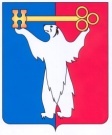 НОРИЛЬСКИЙ ГОРОДСКОЙ СОВЕТ ДЕПУТАТОВКРАСНОЯРСКОГО КРАЯРЕШЕНИЕ________20__	   г. Норильск                               №_______О внесении изменений в решение Норильского городского Совета депутатов от 27.09.2016 № 33/4-733 С целью приведения отдельных правовых актов Норильского городского Совета депутатов в соответствии с требованиями законодательства, на основании постановления Администрации города Норильска от 30.11.2021 № 561 «О переименовании муниципального казенного учреждения», Городской СоветРЕШИЛ: 1. Внести в Программу комплексного развития транспортной инфраструктуры городского округа Норильск, утвержденную решением Норильского городского Совета депутатов от 27.09.2016 № 33/4-733 (далее – Программа), следующие изменения: 1.1. в подпунктах 1.1, 1.2, 1.3, 2.1 таблицы приложения № 1 к Программе слова «Управление по содержанию и строительству автомобильных дорог города Норильска» заменить словами «Управление автомобильных дорог города Норильска»;1.2. в подпунктах 1.1, 1.2, 1.3, 2.1 таблицы приложения № 2 к Программе слова «Управление по содержанию и строительству автомобильных дорог города Норильска» заменить словами «Управление автомобильных дорог города Норильска».2. Решение вступает в силу через десять дней со дня опубликования в газете «Заполярная правда» и распространяет свое действие на правоотношения, возникшие с 12.01.2022.Председатель Городского Совета 			         Глава города Норильска					       А.А. Пестряков					       Д.В. Карасев